Конспект открытого урокапо химии в 9 классе								    Дата ______________									Учитель: Инюшкина Т.С.Тема урока: Таблица Менделеева. Химические свойства щелочных и               щелочноземельных металлов.Тип урока: IV (обобщение и систематизация знаний).Цель урока: Обобщение и закрепление пройденного материала.    Подготовка к контрольной работе.Задачи урока:Образовательные:- отработка базовых знаний по теме «Таблица Менделеева. Положение щелочных, щелочноземельных металлов в таблице Менделеева и их химические свойства».Актуализация опорных знаний:     - электронное строение атома,     - количество вещества - моль,     - массовая доля элемента в соединении.Развивающие:- умение самопроверять и анализировать свои ошибки;- формирование, навыков самооценки и самоконтроля;- умение работать во времени.Воспитательные:- воспитание бережного отношения к природе (экологическое воспитание),- формировать систему нравственного отношения  ученик-учитель,- умение слушать учителя,- воспитывать высокую работоспособность и организованность.Здоровьесберегающие:- создать ситуацию успеха,- провести физкультминутку,- поддерживать атмосферу добра и взаимопонимания.Оборудование урока:- ручка, набор цветных ручек,  карточки с заданиями, компьютер, видеозаписи химических опытов, таблица Менделеева, таблица растворимости солей, ряд напряжений металлов, Таблица моих успехов..Ход урокаПРИЛОЖЕНИЕКарточка № 11. Сколько периодов в таблице Менделеева?2. Сколько групп в  таблице Менделеева?3. Укажите заряд ядра атомов следующих элементов: а)  С, б) Na, в)  Cl.4. Укажите число электронов в атомах элементов: а)  He, б)  O, в)  Be.Карточка № 2ТестЯвляется щелочным металломводород					2) цезийалюминий				4) кальцийРазмещение электронов по уровням, соответствующее щелочному металлу2,8,3					2) 2,8,22 ,8,4					4) 2,8,1Радиус щелочного металла возрастает в ряду:1) натрий – калий – цезий2) калий – литии – рубидий3) рубидий – цезий – литий4) литий – калий – натрийПри горении в кислороде образует оксид1)калий2) натрий	3) литий	4) рубидийКарточка № 3Задача № 1 – на «4»Кальций, массой 20 г сожгли в избытке кислорода. Определите массу образовавшегося оксида.	Время: 5 минут.Задача № 2 – на «5»Определите щелочноземельный металл, если в его оксиде массовая доля кислорода равна 0,2857. 		Время: 6 минутЗадача № 3 – на «5+»	Кальций, массой 8 г поместили в воду. Определите: массу образовавшегося гидроксида кальция и объем (н.у.) выделившегося водорода.	Время  - 7 минутКарточка № 4ЗадачаСупероксиды щелочных металлов используются в космических кораблях как источник кислорода и уловитель углекислого газа. Какую массу супероксида цезия необходимо запасти для двух марсиан на 10 суток, если каждый марсианин потребляет 22,4 л кислорода в сутки?Ответы Каточка № 3:Задача № 1       ответ: 28 гЗадача № 2        ответ:   СаЗадача № 3         ответ:  14,8 г,   4,48 лОтветы Карточка № 1786, 11, 172, 8, 4Таблица моих успеховпо теме «Периодический Закон и Периодическая система элементов Д.И.Менделеева.Щелочные и щелочноземельные металлы».ученика(цы) 9 кл. __________________________________________________									Дата ___________________Итог:	- ожидаемый результат:	- самооценка:	- оценка учителя:СтихиЛюди похожи на атомы,
Но - как венец творенья 
- Они на орбиты наматывают
Не электроны, а - Время.
Время сжимается в массу.Жаль, синтез не вечно длится, 
- Жизни ресурс, как в кассу, 
Заложен в ту же Таблицу.
Таит человеко-атом
Такую энергию-силу,
Что с каждым годичным квантом
- Меняет и статус и символ.В годик - все Водородики,
Борики - в детском саду.
В школу пошли - Кислородики.
Хлоры - готовы к труду.
И - ускорение времени 
- Паспортизуются Кремнии.Девушкам в возрасте Серы
Снятся давно кавалеры.
Стали мальчишки Аргонами 
- Их помечают погонами.Лучший Период - четвёртый,
До тридцати шести:
Можно и Богу и чёрту
Прекрасную чушь нести.
Прут по нему, как на танках,
- Броня и нервы крепки,
Все в двадцать два - Титаны!
Лишь часть в тридцать три - Мышьяки.В сорок четыре многие
Роются в генеалогии:
В званьи Рутения модно 
Слыть хоть чуть-чуть благородным.И вот юбилейно-звучные
Первые пятьдесят.
Эпитетом не научным
Под золото цифры "косят". Но прав, как всегда, Менделеев,
- Лишь Олово в том юбилее.Вот женщины, чуть посурьмлённые,
- Ещё у них всё "на пять"
- Клеточки предпенсионные
Вдруг начинают считать.
И ждут, когда в возрасте Цезия
Дадут им - для внуков - "пенсию".А мужики кочевряжатся
И не хотят в Неодимы.
Они в шестьдесят - им кажется
- В реакциях необходимы. 
Они ещё - дам обожатели 
И должности ждут "на вырост". 
(А при лантаноидном сжатии 
Возможен кадровый выброс). Осилив легко, как смолоду,
Азартных алхимиков путь,
- Из Платины сделайте Золото,
Из Золота сделайте Ртуть!И выше - тропою не торною
К лучам девяностого Тория.
А там - через звёзды иль тернии
- К нулям виртуального Фермия! Карточка № 11. Сколько периодов в таблице Менделеева?2. Сколько групп в  таблице Менделеева?3. Укажите заряд ядра атомов следующих элементов: а)  С,       б) Na, в)  Cl.4. Укажите число электронов в атомах элементов: а)  He, б)  O, в)  Be.Карточка № 1____________а) ______б) ______в) _______     4.  а) _______	б) _______	в) _______Этапы и виды работ на урокеДеятельность учителяДеятельность учителяДеятельность ученикаКакие задачи решались в ходе выполнения заданияI ОргмоментВзаимные приветствия,Настрой ученика на работу, мобилизация внимания.Взаимные приветствия,Настрой ученика на работу, мобилизация внимания.Взаимные приветствия,Настрой ученика на работу, мобилизация внимания.Подготовка учеников к работе на уроке, восстановление визуального контакта.III.БеседаУчитель в беседе с учениками определяет тему урока, его цель.Объясняю, как заполняется «Таблица моих успехов».Учитель в беседе с учениками определяет тему урока, его цель.Объясняю, как заполняется «Таблица моих успехов».Учитель в беседе с учениками определяет тему урока, его цель.Объясняю, как заполняется «Таблица моих успехов».Определение темы урока, его цели. VII-VIIIХимический диктант.УстноПутешествие № 1 «Д.И.Менделеев»Карточка №1Предлагаю карточку с ответами.Работает по Карточке № 1.1.Сколько периодов в таблице Менделеева?2.Сколько групп в  таблице Менделеева?3.Укажите заряд ядра атомов следующих элементов: С, Na,    Cl.4.Укажите число электронов в атомах элементов:   He,  O,   Be.Самопроверка по карточке с ответами.Заполнение Таблицы.Работает по Карточке № 1.1.Сколько периодов в таблице Менделеева?2.Сколько групп в  таблице Менделеева?3.Укажите заряд ядра атомов следующих элементов: С, Na,    Cl.4.Укажите число электронов в атомах элементов:   He,  O,   Be.Самопроверка по карточке с ответами.Заполнение Таблицы.Умение слушать учителя. Формирование нравственного отношения учитель – ученик.VII-VIII.ТестПроверяю тестРабота по карточке № 2. (приложение)Работа с тестом.Заполнение Таблицы.Работа по карточке № 2. (приложение)Работа с тестом.Заполнение Таблицы.Формирование навыков самоконтроля и самооценки.VII-VIII. Самостоятельная работаПутешествие № 2«Алхимик»Карточка № 3.Показываю видеозапись химического опыта «Горение кальция в кислороде».Предлагаю на выбор три задачи разной сложности, отводится различное количество времени.Работа по карточке №3. (приложение) Работа в тетради.Выбирает и решает задачу. Заполнение таблицы.Работа по карточке №3. (приложение) Работа в тетради.Выбирает и решает задачу. Заполнение таблицы.Формирование навыков самоконтроля и самооценки. Умение работать во времени.Физкульт-минуткаПровожу минуту психологической разгрузки. Читаю стихи.Провожу минуту психологической разгрузки. Читаю стихи.Провожу минуту психологической разгрузки. Читаю стихи.VIII. Совместная работаПутешествие № 3 «Космический корабль». Показываю видеозапись химического опыта «Само-воспламенение цезия»Карточка № 4Совместно решаем задачу  высокой сложности.Работа по карточке № 4. (приложение)Решает задачу под руководством учителя.Заполнение Таблицы.Работа по карточке № 4. (приложение)Решает задачу под руководством учителя.Заполнение Таблицы.Умение слушать учителя. Формирование нравственного отношения учитель – ученик.X.Итог урокаПодводит итог урокаПодводит итого своей работы на уроке. Заполняет Таблицу до конца.  Подводит итого своей работы на уроке. Заполняет Таблицу до конца.  Формирование навыков самоконтроля и самооценки.Этап 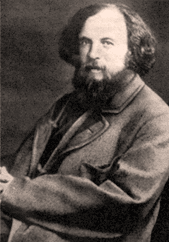 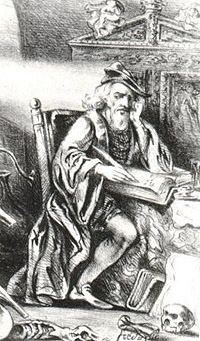 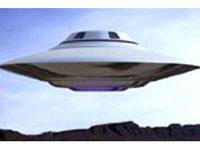 ОценкаЭмоции